       В рамках реализации Концепции развития информационно-библиотечных центров, утвержденной приказом  министерства образования и науки Российской Федерации от 15 июня 2016 г. № 715, Плана («дорожная карта») реализации Концепции развития информационно-библиотечных центров (ШИБЦ), утвержденного приказом заместителем министерства образования и науки Российской Федерации  22 февраля 2018 года, на основе Концепции развития информационно-библиотечных центров Оренбургской области, утвержденной приказом  министерства образования Оренбургской области от 31.07. 2018 г. № 01-21/1449,  Решения практико-ориентированного семинара по теме «Проблемы и перспективы модернизации сети школьных библиотек Оренбуржья», в целях совершенствования нормативно-правового, научно-методического, кадрового, материально-технического, информационно-ресурсного и программного обеспечения школьных библиотек образовательных организаций города Бузулука, приказываю:1. Утвердить муниципальную Концепцию развития информационно-библиотечных центров в системе образования города Бузулука (далее – Концепция) до 2021 года, согласно приложению 1 к настоящему приказу.2. Назначить ответственным координатором деятельности по вопросам развития школьных библиотек и информационно-библиотечных центров методиста  МКУ ЦРО Иневатову Л.В.3. Руководителям образовательных организаций:3.1. Довести  приказ до сведения коллективов образовательных организаций.                                                                                                   Срок: до 30.04.20193.2. Включить мероприятия Дорожной карты в план работы образовательных организаций. 3.3. Обеспечить исполнение Дорожной карты и предоставление информации о ее реализации в образовательных организациях.                                                             Срок:  ежегодно до 1 июня  и до 1 декабря 4. Контроль за исполнением настоящего приказа возложить на директора МКУ ЦРО Устилко Т.А.Начальник Управления образования  администрации города Бузулука                                                      Т.Д. Чигарева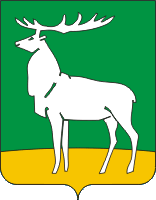 Управление образования администрациигорода БузулукаП Р И К А З        _04.04.2019__ № _01-12/260_г. Бузулук Об утверждении муниципальной Концепции развития ШИБЦ 